Администрация Шеломковского сельсовета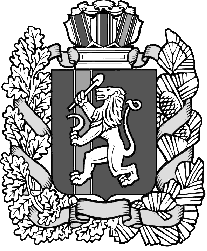 Дзержинского района Красноярского краяПОСТАНОВЛЕНИЕс. Шеломки28.01.2016 								                    	    № 3 -пО внесении изменений в Постановление администрации Шеломковского сельсовета№61-п от 12.11.2015 года «Об утвержденииПоложения об оплате труда работниковмуниципальных бюджетных учреждений культурыШеломковского сельсовета».В соответствии  с Законом Красноярского края от 29.10.2009 № 9-3864 «О новых системах оплаты труда работников краевых государственных бюджетных учреждений», приказом министерства культуры Красноярского края от 08.12.2009  № 136 «Об  утверждении условий,  размера и  порядка  выплат  стимулирующего  характера,  в  том числе  видов, критерии оценки результативности и качества труда работников культуры, на основании письма министерства финансов Красноярского края от 29.12.2015 №14-11\5023 «Об установлении размера минимальной заработной платы» ПОСТАНОВЛЯЮ:Пункт 2 постановления изложить в следующей редакции: «Считать утратившими силу следующие постановления: постановление администрации Шеломковского сельсовета от 29.06.2012 года № 17-П «Об утверждении Примерного положения об оплате труда работников муниципального бюджетного учреждения культуры «Шеломковская ЦКС»; постановление администрации Шеломковского сельсовета  № 32-п от 28.11.2013 « О внесении изменений в п.2 Постановления №17-п от 29.06.2012 года « Об утверждении Примерного положения об оплате труда работников муниципального бюджетного  учреждения культуры «Шеломковская ЦКС»; постановление администрации Шеломковского сельсовета № 37-п от 26.09.2014 «О внесении изменений и дополнений в Постановление  № 17-п от 29.06.2012 года «Об утверждении примерного положения об оплате труда работников муниципальных бюджетных и казенных учреждений,  культуры»; постановление администрации Шеломковского сельсовета № 27-п  от 25.05.2015 «О внесении изменений в Постановление № 17-п от 29.06.2012года « Об утверждении Примерного положения об оплате труда работников муниципального бюджетного учреждения культуры «Шеломковская ЦКС»В Положении  об оплате труда работников муниципальных бюджетных учреждений культуры Шеломковского сельсовета Дзержинского района Красноярского края в п 4 пп 1.4.5 абзац второй читать «Для целей расчета региональной выплаты размеры заработной платы составляет 9 926  рублей. Контроль за исполнением постановления возложить на директора МБУК «Шеломковская ЦКС» Лысиковой С.Н.4. Постановление вступает в силу в день, следующий за днем  его официального опубликования. Глава Шеломковского сельсовета					С. В. Шестопалов